Prefeitura Municipal de Ponte Nova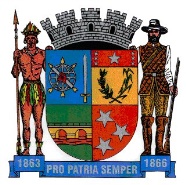 SECRETARIA DE EDUCAÇÃOEstado de Minas Gerais1º PERÍODONOME:___________________________________________________________  CONTAR HISTÓRIAS PARA AS CRIANÇAS É UMA FORMA LÚDICA DE ENSINAR E INCENTIVAR A CRIATIVIDADE DAS MESMAS. CRIANÇA QUE OUVE HISTÓRIAS COM FREQUÊNCIA TEM MAIOR FACILIDADE NA PRODUÇÃO DE TEXTOS, EXPRESSÃO DE IDEIAS E FATOS OCORRIDOS, ALÉM APRESENTAR MELHOR DOMÍNIO DA LÍNGUA FALADA E ESCRITA. É NECESSÁRIO QUE AS CRIANÇAS PERCEBAM A EXPRESSÃO FACIAL E CORPORAL PARA QUE SE ENVOLVAM NA HISTÓRIA.       É INTERESSANTE TAMBÉM, QUANDO A HISTÓRIA É LIDA,  FAZÊ-LA COM PAUSA PROTOCOLADA. DEIXAR QUE AS CRIANÇAS IMAGINEM O QUE VIRÁ A SEGUIR, PERMITIR QUE ELAS FAÇAM COLOCAÇÕES, INFERÊNCIAS…        É VÁLIDO E DE SUMA IMPORTÂNCIA USAR RECURSOS COMO FANTOCHES, ROUPAGENS E OUTROS ADEREÇOS PARA ENRIQUECER ESTE MOMENTO.TUDO ISSO É MUITO DIVERTIDO QUANDO É REALIZADO COM PLANEJAMENTO E COMBINAÇÕES PRÉVIAS.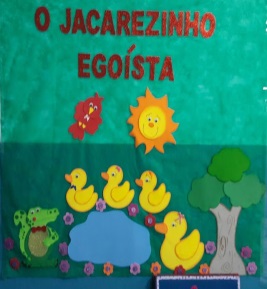 .ACESSE AO LINK ABAIXO PARA ASSISTIR O VÍDEO: “O JACAREZINHO EGOÍSTA”. DANADO ESSE JACAREZINHO!!! SERÁ QUE ELE NÃO PERCEBE QUE SE NÃO DIVIDIR O LAGO, VAI FICAR SOZINHO?https://www.youtube.com/watch?v=KWOD4Z1pFsE1- ASSISTA A HISTÓRINHA COM SEUS FAMILIARES E FAÇA O RECONTO COM ELES DO QUE ACHOU DA HISTÓRIA.2- QUANTOS PERSONAGENS APARECERAM NA HISTÓRINHA? ESCREVA EM SEU CADERNO DE PORTUGUÊS A QUANTIDADE POR EXTENSO.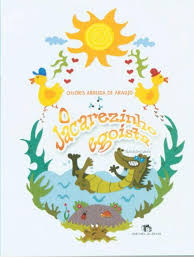 3- ESCREVA AS VOGAIS QUE ESTÃO FALTANDO NO TÍTULO DA HISTÓRIA:                   J____C____R____      ___G__ ___ST____.4- VAMOS TESTAR MAIS VEZES A ESCRITA DO SEU NOME, PARA NÃO PERDER O COSTUME. ESCREVA SEU NOME COMPLETO 3 (TRÊS) VEZES EM SEU CADERNO DE PORTUGUÊS.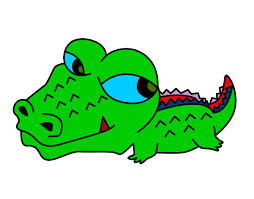 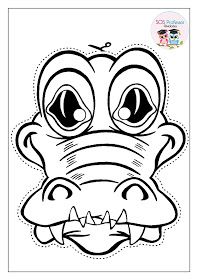 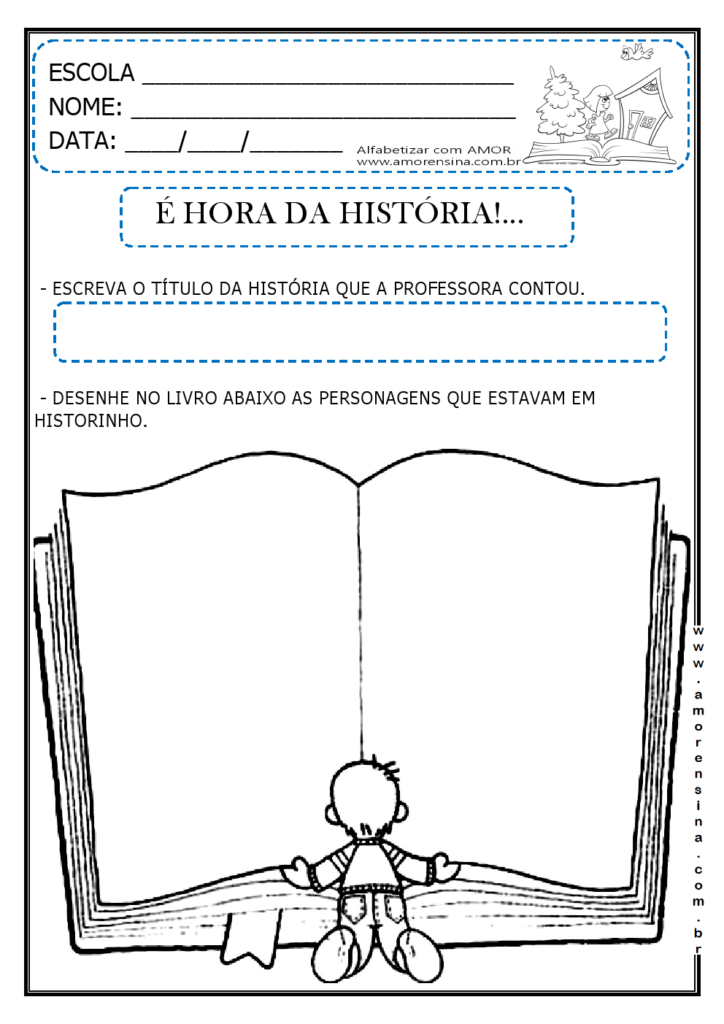 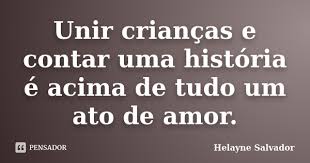 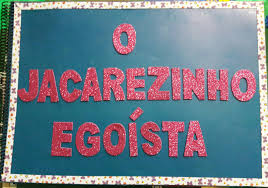 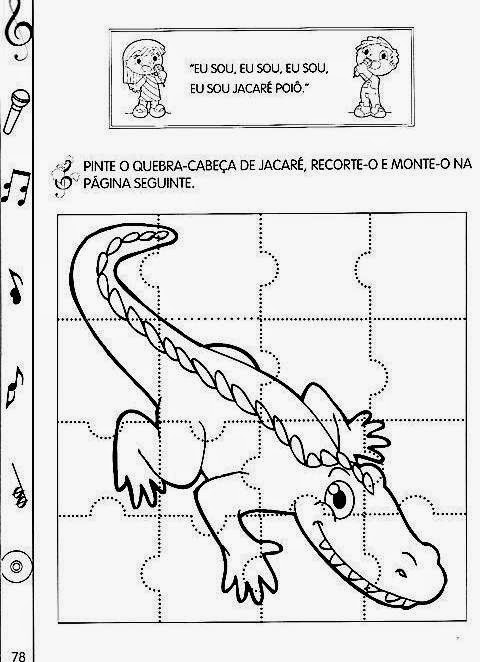 